Exploring the Likelihood of Events Behaviours/StrategiesExploring the Likelihood of Events Behaviours/StrategiesExploring the Likelihood of Events Behaviours/StrategiesStudent creates a bag or spinner, but is unable to use a chance word to describe the likelihood of events.Student uses a chance word to describe thelikelihood of events, but decision is based on beliefs or what he or she wants to happen.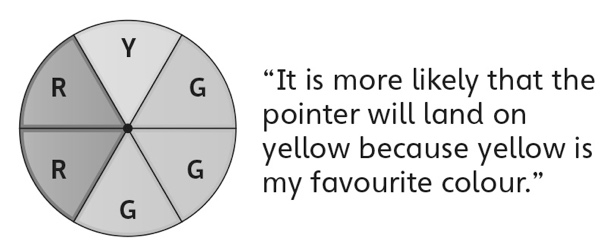 Student uses a chance word to describe thelikelihood of events, but always uses impossibleor misuses some chance words (e.g., mixes upmore likely and certain).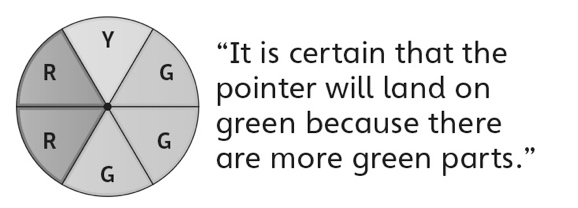 Observations/DocumentationObservations/DocumentationObservations/DocumentationStudent uses a chance word to describe thelikelihood of events, but struggles to justifythinking.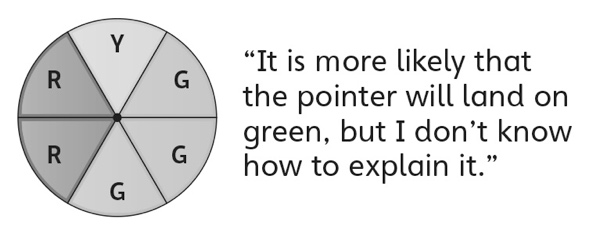 Student describes the likelihood of events, butdoes not understand why results of experiment do not match prediction.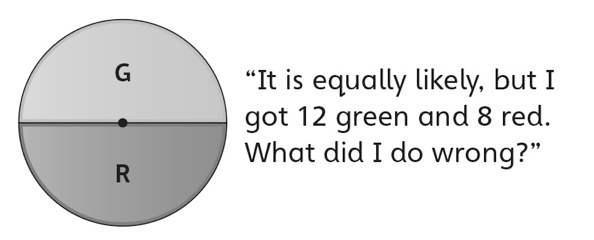 Student successfully describes the likelihoodof events and performs simple experiments toverify predictions.Observations/DocumentationObservations/DocumentationObservations/Documentation